	Tarih: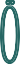 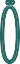 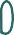 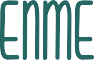 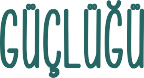 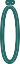 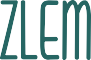 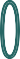 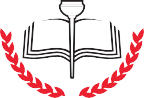 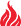 Özelöğrenmegüçlüğübireylerinzihinselgelişimleribakımındanyaşıtlarıylabenzerdüzeydeolmalarınarağmen okuma,yazma,matematikve/veyamotorbecerilerininkazanımındayaşanangüçlüklerolaraktanımlanabilir.BugözlemformuyaşıtlarınagörebelirgindüzeydeakademikbaşarısızlıkgösterenöğrencilerinÖzelÖğrenme Güçlüğüşüphesiylesağlıkkuruluşunayönlendirildikleridurumlarda,sağlıkuzmanınafikirvermesiiçinhazırlan- mıştır.Tanılamaamacıylahazırlanmamıştırvekesinliklebuamaçlakullanılmamalıdır.ÖÖGGözlemFormusınıföğretmeni,veliverehberliköğretmeninişbirliğiyledoldurulur.Boşmaddebırakmadan, sağdabelirtilen“Evet”,“Bazen”,“Hayır”seçeneklerindenuygunolankutucuğuniçine(X)işaretikoyarakgözlemi- nizibelirtiniz.İlginiz ve desteğiniz İçin teşekkür ederiz.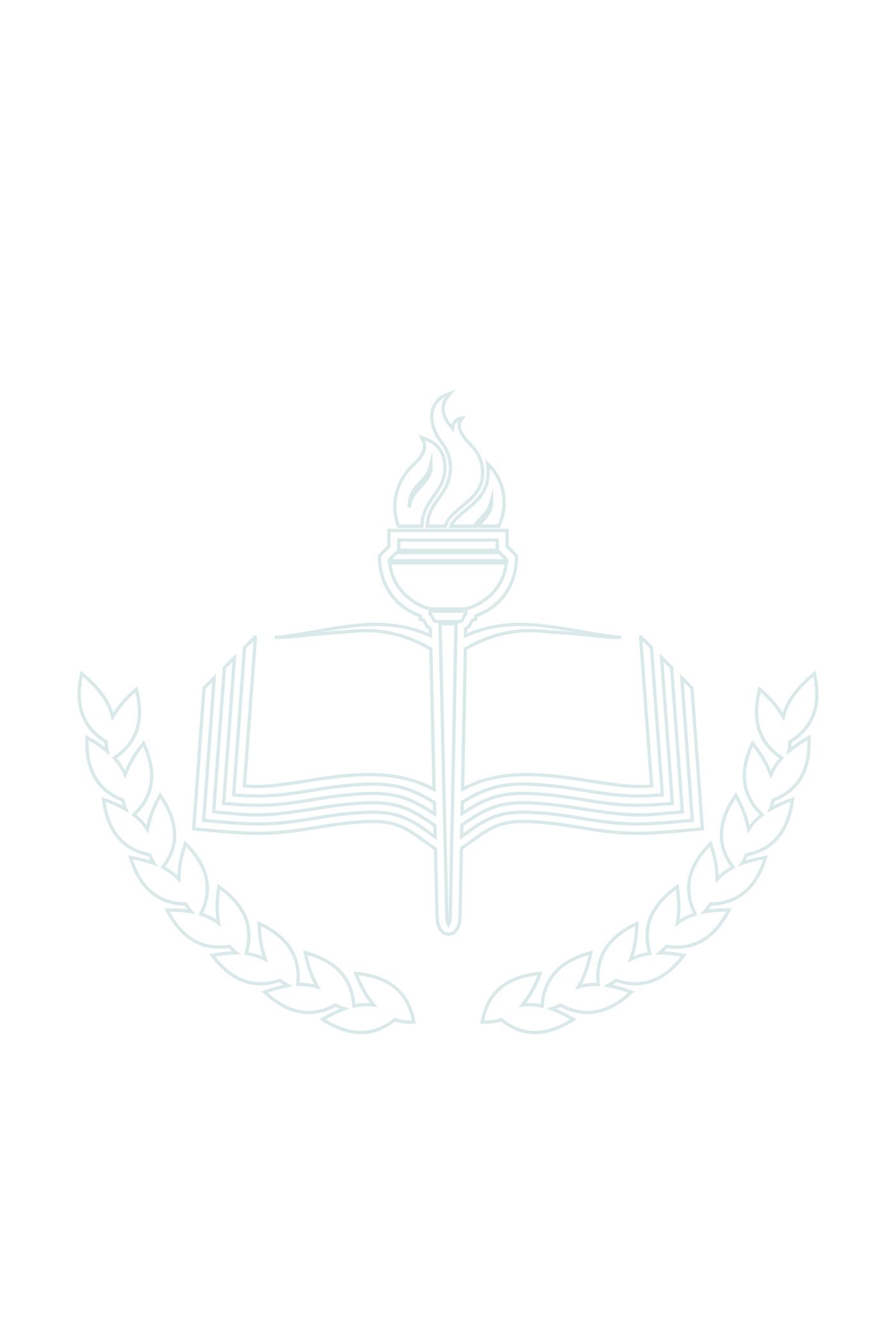 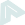 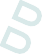 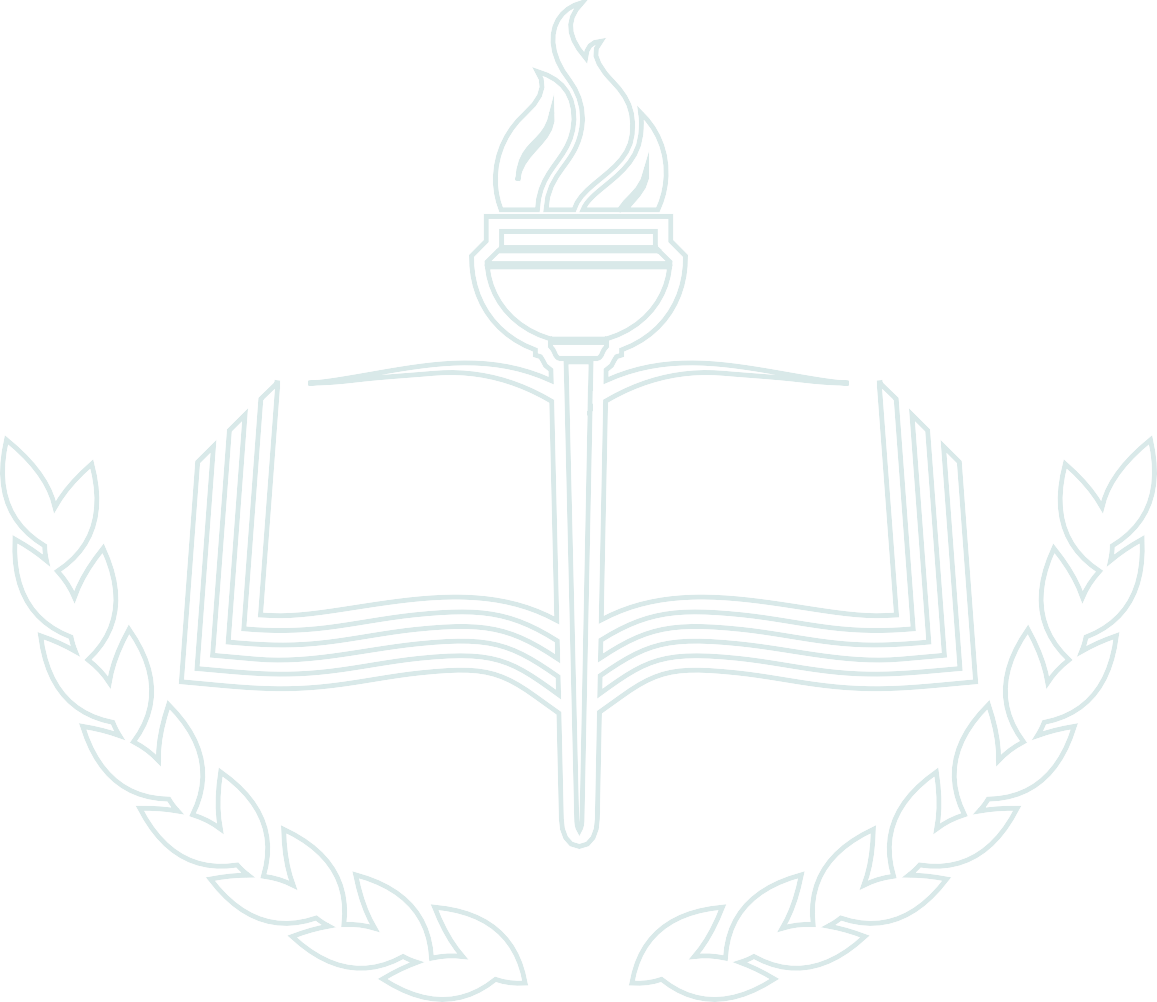 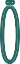 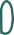 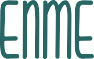 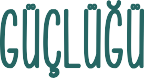 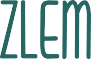 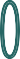 KULLANIM AMACI: Bu form okul ortamında okuma, yazma, matematik ve/veya motor becerilerini kazanmakta güçlük yaşayan öğrencilerin sağlık kuruluşuna yönlendirilmesi sürecinde kullanılır. Değerlendirme ihtiyacı his- sedilen başka durumlar olduğu düşünülüyorsa, bir sağlık kuruluşuna yönlendirilmeden önce bağlı bulunulan rehberlikvearaştırmamerkezineyönlendirilmesiuygunolabilir.Özellikleerkenyaştayapılantanılama,ÖÖGolan öğrencilerin bireysel destek alabilmelerini sağlamakta böylece bu öğrenciler akademik olarak yaşıtlarıyla aynı düzeydegelişimgösterebilmektedirler.KİMLERKULLANIR?ÖÖGGözlemFormusınıföğretmeni,veliverehberliköğretmeninişbirliğiyledoldurulur.Bu durumöğrencihakkındadahagenişvegüvenilirverilereldeedilmesinekatkıdabulunur.DİKKAT EDİLECEK HUSUSLARBuformdakigözlemlersonucundaeldeedilenveriler;rehberliköğretmeni,sınıföğretmeniveyavelitarafın- danhiçbirşekildetanılamaamacıylakullanılamaz.Maddeler işaretlenirken her bir özelliğin öğrencide birçok kere gözlemlenmiş olmasına dikkat edilir. Tek se- ferlik gözleme dayalı işaretlemeyapılmaz.ÖÖG çoğunlukla 1.sınıfların okuma-yazmaya geçtikleri 2.yarıyılında; okuma, yazma, matematik veya motor becerilerde yaşıtlarından belirgin ölçüde geri durumda görünen öğrencilerde fark edilebilecek bir öğrenme sorunudur.Busebeplebuformunuygulanmasıenerken1.sınıfın2.yarıyılında,tercihen2.sınıftayapılmalıdır. DahaüstsınıflardatanılamasıyapılmamışamaÖÖGşüphesivarsabuform3.,4.,5.,6.,7.ve8.sınıflariçinde doldurulabilir.ÖÖG kendi içinde disleksi (okuma), disgrafi (yazma), diskalkuli (matematik) ve dispraksi (motor beceriler) ola- rakalttürlereayrılmaktadır.Değerlendirmeyapılırken,adınaformdoldurulanöğrencininokuma,yazmayada matematik alanlarındaki gözlemler ayrı ayrı değerlendirilir ve bu alanların en az birinden yüksek işaretleme sözkonusuolduğundasağlıkkuruluşunayönlendirilir.Motor beceriler ve dil gelişimi ile ilgili gözlemler okuma, yazma ve matematik alanlarıyla birlikte değerlendi- rilmeliveailedenokulöncesimotorbecerigelişimiyleilgilibilgialınmalıdır.Dilgelişimivemotorgelişimdiğer öğrenme güçlüğü alanları olan okuma-yazma ve matematik öğrenme alanlarıyla karşılıklı bir etkileşim için- dedirvebirbirlerineeşlikedebilir.Birörneğiöğrencinindosyasındasaklanır.GENEL GÖZLEMGENEL GÖZLEMEVETBAZENHAYIR1Akademikbaşarısıyaşınagörebeklenendendüşüktür.2Sözel ifadesi yazılı anlatımından daha iyidir.3Okuma,yazmavematematikbecerilerindenenazbirindediğerlerinegörebelirgin şekildegeridedir.4İnişliçıkışlıbirokulperformansısergiler.5Uzun metinler içeren ödevleri yarıda bırakır.6Değişime uyum sağlamakta zorlanır.7Düşünmedenhareketeder,sabırsızdavranır.8Duygudurumudeğişkenlikgösterir.9Yaş/sınıf düzeyine göre kurallara uymakta zorlanır.10Özgüvenizayıftır.OKUMA BECERİSİOKUMA BECERİSİOKUMA BECERİSİOKUMA BECERİSİOKUMA BECERİSİ1Okuyamaz.2Sesatlar.3Heceatlar.4Sözcükatlar.5Sözcüköbeğiatlar.6Satıratlar.7Sözcüğüterstenokur.(koy-yokgibi)8Seskarıştırır.9Sözcüğüyanlışokur.10Hece ekler.11Sözcük ekler.12Hecetekrarıyapar.13Sözcüktekrarıyapar.14Satır tekrarlar.15Sözcüğünsonunuuydurur.EVETBAZENHAYIR16Heceler.17Parmaklatakipeder.18Harften hece ve/veya heceden kelime oluşturmakta zorlanır.19Okumaya karşı isteksizdir.20Yaşıtlarınagörebelirginbiçimdeyavaşokur.21Okuduğunu anlatmakta zorlanır.22Okuduğu metinle ilgili sorulara cevap vermekte zorlanır.YAZMA BECERİSİYAZMA BECERİSİYAZMA BECERİSİYAZMA BECERİSİYAZMA BECERİSİ1Yazamaz.2Harfatlar.3Heceatlar.4Sözcükatlar.5Ters yazar (b-d, m-n, b-p, z-s,u-n, ev-ve, yok-koy gibi).6Harfkarıştırır.7Harf ekler.8Hece ekler.9Sözcük ekler.10Heceleriayırır.11Yavaşyazar.12Yazısıokunaksızdır.13Noktalama işaretlerini uygun yerde kullanmaz.14Yazım kurallarına uymakta zorlanır.15Kelimeleriaralıklıveyabirbirinebitişikyazar.16Kelimeleriyükseksesletekrarlayarakyazar.17Düşüncelerini bütünlük içerisinde yazıya dökemez.18Yazarkenenerjisiçabukdüşer.19Nottutmabecerisizayıftır.20Yazmaödevlerindenkaçınır.21Tahtada yazılanları defterine geçirmekte zorlanır.22Defterindeyazıdançokkaralamavardır.MATEMATİKBECERİLERİMATEMATİKBECERİLERİMATEMATİKBECERİLERİMATEMATİKBECERİLERİMATEMATİKBECERİLERİ1Matematikterimlerini,kavramlarıkarıştırır.2Ritmik saymakta zorlanır.3Matematik sembollerini öğrenmekte zorlanır, karıştırır (1, 7, 6, 9, +,- vb).4Dört işlemi yaparken parmak kullanır.5Eldeli toplama yaparken zorlanır.6Onluk bozarken zorlanır.7Bölme işleminde zorlanır.8Çarpım tablosunu öğrenmekte sınıf arkadaşlarına göre  geridir.9Problem çözümünde izlenecek adımları kavrayamaz.EVETBAZENHAYIR10Geometrik şekilleri çizemez ve/veya tanıyamaz.11Para üstünü hesaplayamaz.12Saatiöğrenmektegüçlükçeker.13Dün,bugün,yarıngibikavramlarıkarıştırır.14Gün,hafta,ayvemevsimlerikavramaktagüçlükçeker.MOTOR BECERİLERMOTOR BECERİLERMOTOR BECERİLERMOTOR BECERİLERMOTOR BECERİLER1Yaşıtları gibi zıplayamaz.2Atılan topu yakalayamaz.3Sıksıkdüşer.4İstemeden bir şeyleri kırar.5El-gözkoordinasyonuzayıftır.6Ayakkabı bağlayamaz.7Düğme ilikleyemez.8Makası etkili kullanamaz.9Kalemi uygun şekilde tutamaz.10Sınırlı boyama yaparken zorlanır.11Baskın el tercihini değiştirir (kalem ya da kaşık tuttuğu el değişir).12Baskın ayak tercihini değiştirir (topa vurduğu ayak değişir).13Baskın göz tercihini değiştirir (dürbün kullanırken kapattığı göz değişir).DİKKAT, BELLEK ve KAVRAMADİKKAT, BELLEK ve KAVRAMADİKKAT, BELLEK ve KAVRAMADİKKAT, BELLEK ve KAVRAMADİKKAT, BELLEK ve KAVRAMA1Odası, masası, çantası ve/veya giysileri dağınıktır.2Okul araç gereçlerini özensiz kullanır.3Sıksıkaraçgereçlerinikaybeder.4Zamanı planlayamadığı için işleri yetiştiremez (tahtadaki yazıyı defterine geçirirken gecikir).5Yerine getirmesi gereken görevlerde nereden başlayacağını bilemez.6Görsel ağırlıklı görevlerde dikkatini uzun süre toplayamaz.7Ayrıntılarıgözdenkaçırır.8Dikkati kolayca dağılır.9Dinlediğinikavramaktavehatırlamaktagüçlükçeker.10Okuduğuyadadinlediğibiröyküyüanlatırkenolaylarınsırasınıkarıştırır.11Yönergeleritakipetmektegüçlükçeker.14Alfabeyikavramaktagüçlükyaşar.15Eşyaları,resimleri,şekillerieşleştirmektegüçlükçeker.17Sağınısolunukarıştırır.18Sorulan soruya uygun olmayan cevaplar verir.19Yabancıdilöğrenmektegüçlükyaşar.İŞİTSEL-GÖRSEL-DOKUNSAL  ALGILAMAİŞİTSEL-GÖRSEL-DOKUNSAL  ALGILAMAİŞİTSEL-GÖRSEL-DOKUNSAL  ALGILAMAİŞİTSEL-GÖRSEL-DOKUNSAL  ALGILAMAİŞİTSEL-GÖRSEL-DOKUNSAL  ALGILAMA1b m f v y r d gibi benzer sesleri ayıramaz.2Şarkıveritimleriyavaşöğrenir.3Eş zamanlı işittiği seslerden birini algılayamaz.EVETBAZENHAYIR4Yüksek ve/veya tekrarlayan seslere karşı hassasiyeti vardır (saat tik takları vb).5Gördüğü nesne ve şekilleri aklında tutmakta zorlanır.6Uzaklık,derinlik,boyutalgısızayıftır.7Gözü kapalıyken dokunduğu nesneleri ayırt edemez.DİL BECERİLERİDİL BECERİLERİDİL BECERİLERİDİL BECERİLERİDİL BECERİLERİ1Yaşıtlarına göre konuşmaya geç başlamıştır.2Bazı harflerin seslerini doğru olarak telaffuz edemez (r,ş,j gibi harfleri söyleyemez, yan- lış söyler).3Konuşurkendoğrukelimeyibulmaktagüçlükçeker.4Kelimeleri farklı anlamlarda kullanır.5Duygu ve düşüncelerini sözel olarak ifade etmekte zorlanır.6Serbest konuşurken düzgün cümleler kuramaz.7Kalabalıkta konuşurken heyecanlanır, takılır, şaşırır.Uygulayıcı Ad-Soyad İmzaUygulayıcı Ad-Soyad İmzaUygulayıcı Ad-Soyad İmzaUygulayıcı Ad-Soyad İmzaUygulayıcı Ad-Soyad İmza